Comité Permanente de Derecho de Autor y Derechos ConexosTrigésima segunda sesiónGinebra, 9 a 13 de mayo de 2016AcREDITACIÓN DE UNA ORGANIZACIÓN NO GUBERNAMENTALDocumento preparado por la Secretaría 	En el Anexo del presente documento figura información relativa a una organización no gubernamental que ha solicitado que se le conceda la condición de observador en las sesiones del Comité Permanente de Derecho de Autor y Derechos Conexos (SCCR), conforme al Reglamento del SCCR (véase el párrafo 10 del documento SCCR/1/2).	Se invita al SCCR a aprobar que la organización no gubernamental que se menciona en el Anexo del presente documento pueda estar representada en las sesiones del Comité. [Sigue el Anexo]ORGANIZACIÓN NO GUBERNAMENTAL QUE HA SOLICITADO QUE SE LE CONCEDA LA CONDICIÓN DE OBSERVADOR EN LAS SESIONES DEL COMITÉ PERMANENTE DE DERECHO DE AUTOR Y DERECHOS CONEXOS (SCCR)Canadian Museum of History (Museo Canadiense de Historia)El Museo Canadiense de Historia (CMH) es la institución pública más antigua del país, fundada originalmente en 1856.  Recibe a más de 1.200.000 visitantes por año, y es también el museo más visitado del Canadá, lo que hace que la institución sea un centro de conocimientos especializados en materia de historia, arqueología, etnología y estudios culturales, respetado tanto en el Canadá como en el extranjero.  Sus principales actividades son:  preservar y promover el acervo canadiense, y contribuir a la memoria colectiva y sentido de identidad de todos los canadienses.  En tanto que institución líder en el ámbito del derecho de autor y de colecciones museísticas, el CMH desea participar activamente en los debates sobre limitaciones y excepciones en materia de derecho de autor, especialmente en lo que respecta a las cuestiones de derecho de autor que deben afrontar actualmente los museos.  Por conducto de la contribución que brinde al Comité, el CMH pretende cerciorarse de que el enfoque dado a la gestión del derecho de autor sea estratégico y equilibrado, y que se dé plena realización a su  mandato.  El CMH estima, además, que su participación en los debates del Comité le permitirá ver cómo otros museos afrontan determinados desafíos y cómo participan en los debates sobre derecho de autor con sus respectivos gobiernos.Información de contacto: Tanya AndersonAsesora en Propiedad Intelectual100 Laurier St.Gatineau, Quebec, K1A 0M8Canadá Tel.:  +1 819 776 8341Correo-e:  tanya.anderson@historymuseum.ca Sitio web:   www.historymuseum.ca[Fin del Anexo y del documento]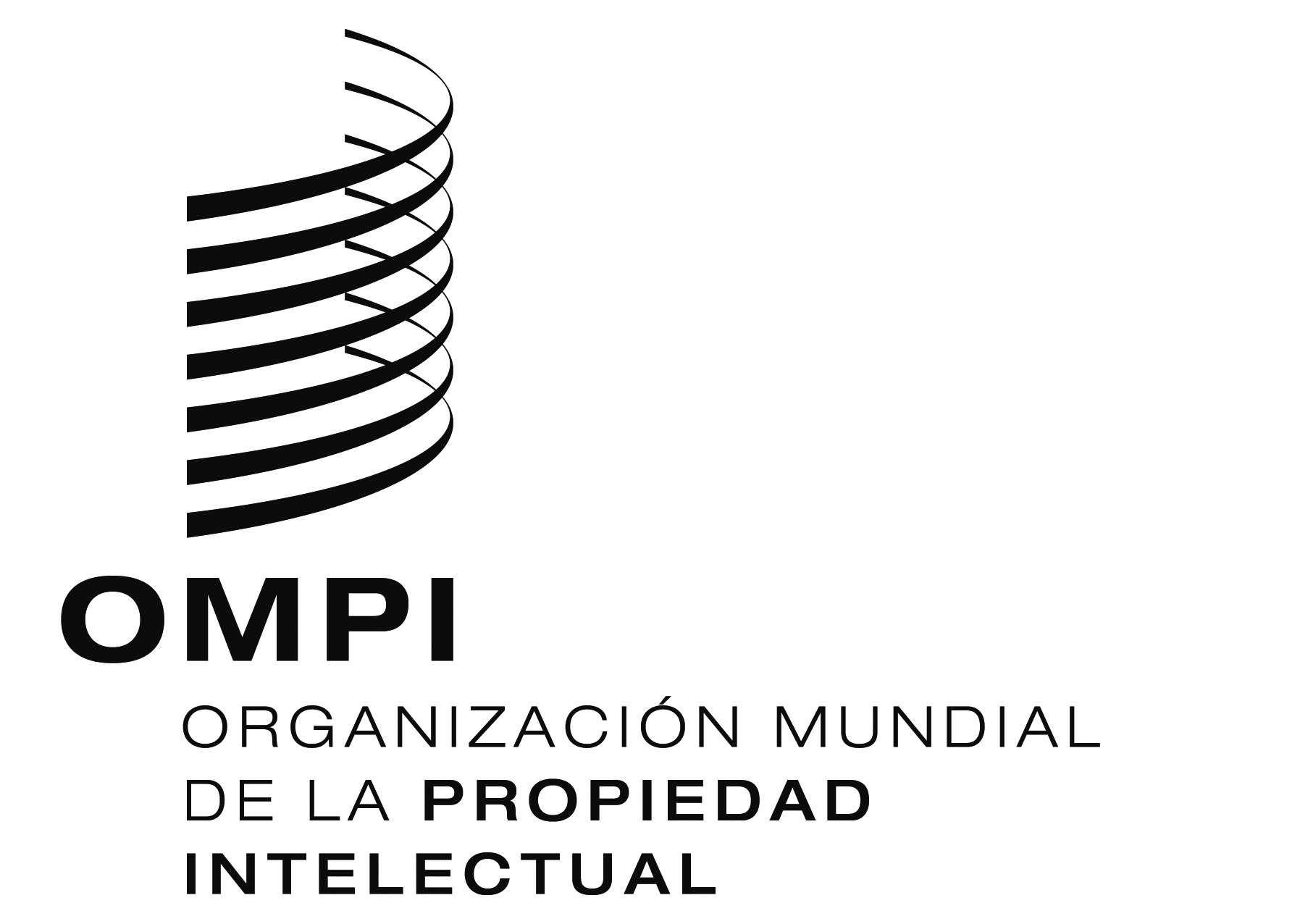 SSCCR/32/2SCCR/32/2SCCR/32/2 ORIGINAL:  INGLÉS ORIGINAL:  INGLÉS ORIGINAL:  INGLÉSfecha:  19 de febrero de 2016fecha:  19 de febrero de 2016fecha:  19 de febrero de 2016